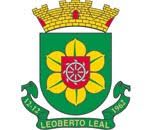 PROJETOS HABILITADOS NA ANÁLISE DE  MÉRITO EDITAL Nº 01/2023LPG OUTRAS ÁREASLEOBERTO LEAL, 14 DE NOVEMBRO DE 2023.Valor das cotas (R$)24.879,00(3 VAGAS)PROPONENTEPROJETOÁREAÁREAPF/PJNOTAS MÉDIA JURIPONTO EXTRASTOTALAPROVADOARISNALDO ADRIANO DA CUNHADOCUMENTÁRIO – 94 ANOS DA HISTÓRIA DA ESCOLA DE EDUCAÇÃO BÁSICA BERTINO SILVAPRODUÇÃO AUDIOVISUALPRODUÇÃO AUDIOVISUALPF81,5x81,5APROVADOANDREIA SCHAFFER LOHNDOCUMENTÁRIO – O POTENCIAL TURÍSTICO DE LEOBERTO LEALPRODUÇÃO AUDIOVISUALPRODUÇÃO AUDIOVISUAL   PF86,5x86,5APROVADO ALAN AUGUSTO GARCIADOCUMENTÁRIO –A HISTÓRIA POLÍTICA DE LEOBERTO LEAL.PRODUÇÃO AUDIOVISUALPRODUÇÃO AUDIOVISUAL   PJ87,5x87,52.855,12(1 VAGA)FABRICIA CRISTIANE GUCKERTPROJETO: LER É LEGALFORMAÇÃO E CAPACITAÇÃOFORMAÇÃO E CAPACITAÇÃO   PF84,5X84,55.686,76(1 VAGA)APP DA ESCOLA DE EDUCAÇÃO BÁSICA BERTINO SILVAAPOIO A SALA DE CINEMA: MELHORIAS EM AUDITÓRIO DA ESCOLAAPOIO A SALA DE CINEMAAPOIO A SALA DE CINEMA     PJ72,5    X72,53.384,59(1 VAGA)APROVADO FABRICIA CRISTIANE GUCKERTBOI-DE-MAMÃO DO BERTINO SILVADIVERSAS ÁREAS DA CULTURADIVERSAS ÁREAS DA CULTURA  PF87,50,5883.384,58(1 VAGA)APROVADOARISNALDO ADRIANO DA CUNHAPROJETO CULTURAL – VARGEDO: RESGATANDO ORIGENS E PRESERVANDO A HISTÓRIA DE LEOBERTO LEALDIVERSAS ÁREAS DA CULTURADIVERSAS ÁREAS DA CULTURAPF82,5x82,53.384,58(1 VAGA)APROVADOFABRICIA CRISTIANE GUCKERTPEÇA TEATRAL –AUTO DE NATALDIVERSAS ÁREAS DA CULTURAPFPF87,5x87,53.384,58(1 VAGA)APROVADOGRAZIELI ERHARDT BURGERLEOBERTO LEAL:CIDADE MUSICALDIVERSAS ÁREAS DA CULTURAPJPJ80,0x80,0SUPLENTEFABRICIA CRISTIANE GUCKERTA RELEVÂNCIA DO TEATRO NO PROCESSO DE FORMAÇÃO DE LEITORES.DIVERSAS ÁREAS DA CULTURAPFPF84,5X84,5